ÖĞRENCİ İŞLERİ DAİRE BAŞKANLIĞINA                  Bölümünüz…………………. numaralı öğrencisiyim. ………….. Akademik Yılı ………. dönemi sonu itibariyle azami süremi doldurdum. 2547 sayılı Kanun’un 44 (c) maddesi kapsamında Orta Doğu Teknik Üniversitesi Senatosu’nun belirlediği Uygulama Usul ve Esasları uyarınca azami süre sonunda uygulamalı derse bir defaya mahsus devam hakkından yararlanmak istiyorum.                    Bu formda beyan ettiğim bilgilerin doğruluğu ile ilgili sorumluluğunun tarafıma ait olduğunu ve yazdığım bilgilerde eksiklik veya yanlışlık tespit edilmesi halinde başvurumun geçersiz sayılacağını kabul ediyorum.                   Gereğini arz ederim.  		Tarih: 		İmza:ÖĞRENCİ BİLGİLERİ*Akademik danışmanın ve bölüm başkanlığının başvurulan ders/dersler ile ilgili değerlendirmeleri ve uygun görüşleri sonrasında uygulamalı dersler için bir defaya mahsus devam hakkı tanınır.* Bu form Evrak ve Arşiv Müdürlüğünden evrak kayıt numarası alındıktan sonra Öğrenci İşleri Daire Başkanlığına teslim edilecektir.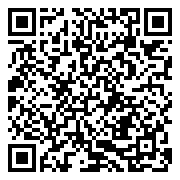 *Öğrenci İşleri Daire Başkanlığı Ders Etkileşimli Kayıt Süreci kapsamında kişisel verilerinizi, Kanunda belirtilen amaçlarla sınırlı olarak işlemektedir. Konuyla ilgili aydınlatma metnine karekodu veya aşağıdaki bağlantıyı kullanarak ulaşabilirsiniz. https://kvkk.metu.edu.tr/tr/system/files/aydinlatma_metinleri/OIDB/aydinlatma_metni_ders_etkilesimli_kayit_sureci.pdfAdı SoyadıAdı SoyadıAdı SoyadıAdı Soyadı::Öğrenci Numarası/T.C NumarasıÖğrenci Numarası/T.C NumarasıÖğrenci Numarası/T.C NumarasıÖğrenci Numarası/T.C Numarası::BölümüBölümüBölümüBölümü::İletişim Numarası/E-postaİletişim Numarası/E-postaİletişim Numarası/E-postaİletişim Numarası/E-posta::S.NoAlınacak Olan Uygulamalı DersinAlınacak Olan Uygulamalı DersinAlınacak Olan Uygulamalı DersinAlınacak Olan Uygulamalı DersinAlınacak Olan Uygulamalı DersinAlınacak Olan Uygulamalı DersinAlınacak Olan Uygulamalı DersinAlınacak Olan Uygulamalı DersinAlınacak Olan Uygulamalı DersinAlınacak Olan Uygulamalı DersinS.NoKoduGrup (Section)Dersin Alınacağı DönemDersin Alınacağı DönemAdıAdıAdıAdıDersi Veren Öğretim Elemanının OnayıDersi Veren Öğretim Elemanının Onayı12345678910Akademik DanışmanBölüm BaşkanıAdı soyadı:Adı soyadı:Unvanı:Unvanı:Tarih:…./…./20..Tarih:…./…./20..Sonuç Uygundur          ☐	     Uygun Değildir ☐SonuçUygundur          ☐	    Uygun Değildir ☐İmza:İmza: